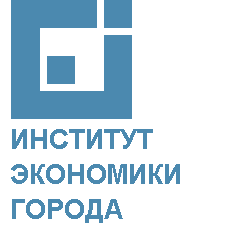 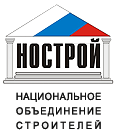 Мониторинг и оценка информационной открытости органов и организаций,  реализующих государственные (муниципальные) функции и (или) предоставляющих государственные (муниципальные) услуги при реализации проектов жилищного строительстваМониторинг информационной открытости проводился в период с февраля по июль 2012 года в 25 городах России, включая Москву и Санкт-Петербург.  В процессе мониторинга было исследовано более 150 интернет-сайтов органов,  предоставляющих государственные и муниципальные услуги в сфере регулирования жилищного строительства, а также электросетевых организаций и организаций, эксплуатирующих сети водоснабжения и водоотведения на предмет информационной открытости таких органов и организаций при взаимодействии с застройщиками. Поскольку в большом числе случаев информация, размещенная на сайтах исследуемых органов и организаций, менялась в течение непродолжительного периода времени, то информация каждого сайта анализировалась дважды. Итоговые значения индикаторов доступности, полноты и актуальности информации по параметрам, предусмотренным методикой, определялись на момент того обращения к сайту, когда значения таких индикаторов были максимальными.  По результатам мониторинга, в обследованных городах уровень информационной открытости органов и организаций, с которыми взаимодействует застройщик в процессе реализации проекта строительства многоквартирного дома, является крайне низким – в среднем он составляет 32% от требуемого уровня.Рисунок 1. Сводный индикатор информационной открытости в обследованных городах РоссииПри этом уровень прозрачности общих условий регулирования, которые характеризуются наличием, полнотой и актуальностью информации, содержащейся в генеральных планах, правилах землепользования и застройки, а также информации об общем перечне необходимых процедур при реализации проектов жилищного строительства, в среднем составляет 25%. Примерно в 1,5 раза выше оценивается уровень прозрачности условий прохождения конкретных административных процедур – в среднем 39% от необходимого уровня. Рисунок 2. Индикатор прозрачности общих условий регулирования и индикатор прозрачности условий прохождения административных процедур в обследованных городах6 городов имеют крайне низкий уровень информационной открытости – менее 25%. Среди таких городов Самара (15%), Краснодар (16%), Ростов-на-Дону (19%) и др. (см. рис. 1 и 2). В 17 городах из 25 такой уровень оценивается в пределах от 25% до 50% - например, Калуга (31%), Калининград (35%), Москва (39%).  Только в двух городах он превышает 50% – Санкт-Петербург (56%) и   Пермь  (68%).В среднем наибольшей информационной открытостью при предоставлении услуг в сфере регулирования жилищного строительства характеризуются органы местного самоуправления – в среднем в исследуемых городах 50% от требуемого уровня открытости. Наиболее прозрачными для застройщиков являются процессы получения разрешения на строительство и разрешения на ввод объекта в эксплуатацию, информация о которых соответствует предъявляемым требованиям, соответственно, на 54% и 53%.Федеральные органы, представленные Росреестром, а также органы исполнительной власти субъектов федерации, предоставляющие услуги по государственной экспертизе проектной документации, и осуществляющие функцию государственного строительного надзора, имеют примерно одинаковый уровень информационной открытости – соответственно 41% и 40%. Рисунок 3. Среднее, минимальное и максимальное значение индикаторов информационной открытости регулирующих органов и организаций в обследованных городахНаименее открытыми при организации процедур для застройщиков являются электросетевые организации и организации, эксплуатирующие сети водоснабжения и водоотведения, - в среднем информация об услугах подключения к сетям и выдачи технических условий удовлетворяет предъявляемым требованиям лишь на 29%. Наименее прозрачным является процесс подключения объекта капитального строительства к коммунальным сетям в Кемерово (в среднем 2%), а наиболее прозрачным – в Великом Новгороде (в среднем 56%). При этом процесс подключения к сетям водоснабжения и водоотведения является значительно менее открытым, чем процесс присоединения к электрическим сетям. Несмотря на то, что информация о генеральном плане и правилах землепользования и застройки доступна в большинстве обследованных городов, она часто бывает неполной или неактуальной. Только в 8 городах размещена актуальная версия правил землепользования и застройки (с учетом всех последних изменений, содержащихся в системе «Гарант» на дату оценки соответствующей  информации). Актуальные генеральные планы встречаются значительно чаще – в 15 городах. В остальных случаях сайты администраций городов содержат, как правило, генеральные планы и ПЗЗ, утратившие силу более 6 месяцев назад. Рисунок 4. Доступность информации об общих условиях регулирования жилищного строительства в обследованных городах Единственным из обследованных городов городом, в котором застройщики  имеют доступ к информации об общем перечне необходимых процедур при реализации инвестиционно-строительных  проектов, является Пермь.  Интернет-сервис «Алгоритм административных процедур для бизнеса» позволяет получить информацию о прохождении административных процедур (необходимые документы, срок, стоимость, адрес) на всех этапах реализации  инвестиционно-строительного проекта.Информация о перечне необходимых документов, адресе, сроке и стоимости получения итоговых документов в процессе прохождения административных процедур доступна в большинстве городов. Наиболее доступной является информация об адресе, по которому необходимо подать документы. Однако эта информация в подавляющем большинстве случаев является неполной. Не выявлено ни одного случая (ни одной процедуры, ни в одном из обследованных городов), когда по каждому документу из перечня необходимых документов была бы представлена информация о порядке его получения либо дана ссылка на такую информацию, за исключением процедуры получения ГПЗУ и получения заключения органа государственного строительного надзора, для которого в ряде случаев требуется только заявление установленного образца.Рисунок 5. Среднее, минимальное и максимальное значение индикаторов прозрачности условий прохождения отдельных групп административных процедур в обследованных городахРисунок 6. Средняя доступность информации об условиях прохождения административных процедур в обследованных городахМаксимально закрытой для застройщиков является информация о стоимости прохождения платных административных процедур. Информация о стоимости получения технических условий и заключения договора на подключение к сетям водоснабжения и водоотведения доступна лишь в 6 и 2  городах, соответственно. Значительно более доступной является соответствующая информация относительно электрических сетей, которая доступна в 12 городах в отношении технических условий и в 22 городах в отношении платы за технологическое присоединение. По результатам мониторинга выявлена лишь одна процедура в одном городе, а именно, получение технических условий на подключение к сетям водоснабжения и водоотведения в Санкт-Петербурге, для которой существует возможность прохождения в электронной форме. Таким образом, можно сделать вывод о том, что в настоящее время возможности ускорения и удешевления административного процесса в жилищном строительстве, представленные переходом на электронную форму, не используются за исключением единственного выявленного случая. При этом в административных регламентах, а также на сайтах органов и организаций, оказывающих соответствующие услуги, делается ссылка на возможность прохождения процедуры в электронной форме на портале www.gosuslugi.ru либо на портале органа исполнительной власти субъекта федерации, которая не подтверждается при переходе по указанным ссылкам – информация либо отсутствует вовсе, либо имеет исключительно справочный характер. Тем не менее, по отдельным процедурам выявлена тенденция к постепенному переходу к электронной форме. Первым этапом такого перехода является предоставление возможности заявителю подать документы в электронной форме. Такая возможность сегодня предоставляется Росреестром при прохождении процедуры государственной регистрации прав на недвижимое имущество. В отдельных городах встречается подобная услуга в отношении подачи документов на государственную экспертизу проектной документации. По остальным процедурам такая возможность отсутствует.Таким образом, среди всех органов и организаций, с которыми взаимодействуют застройщики при реализации инвестиционно-строительных проектов, Росреестр демонстрирует наиболее интенсивный переход к электронному взаимодействию с заявителями, что, безусловно, повышает эффективность такого взаимодействия, существенно ускоряя процесс. В процессе мониторинга помимо низкого уровня прозрачности условий прохождения административных процедур были выявлены факты открытия информации о прямо противозаконных требованиях при предоставлении документов для получения градостроительного плана земельного участка, разрешения на строительство и на ввод объекта в эксплуатацию, а также для получения заключения  органа государственного строительного надзора. Таким образом, при мониторинге административных барьеров в жилищном строительстве кроме опроса застройщиков и других участников рынка целесообразно также использовать метод анализа интернет-сайтов, который также позволяет получить информацию о дополнительных административных процедурах, установленных на местном и региональном уровне.Результаты мониторинга позволяют сделать  следующие основные выводы о влиянии информационной открытости регулирующих органов и организаций, включая электросетевые компании и организации коммунального комплекса, на уровень административных барьеров в жилищном строительстве:низкий уровень прозрачности условий регулирования и условий прохождения административных процедур способствует созданию избыточных административных барьеров;причиной создания избыточных административных барьеров является не только «непрозрачность» процесса регулирования, которая способствует их созданию, но и некоторые более фундаментальные причины, заставляющие открыто устанавливать противозаконные процедуры. С одной стороны это говорит о несовершенстве правоохранительной системы, которая  должна такие факты выявлять, с другой стороны –о неполноте федерального законодательства о градостроительной деятельности, которая создает условия для возникновения некоторых избыточных административных процедур в жилищном строительстве. ПРИЛОЖЕНИЕ Результаты ранжирования городов по уровню информационной открытости органов и организаций, с которыми взаимодействуют застройщики при реализации проекта строительства многоквартирного домаГородСводный индикатор информационной открытости РангИндикатор прозрачности общих условий регулированияРангИндикатор прозрачности условий прохождения административных процедурРангИндикатор информационной открытости федерального органа исполнительной власти (Росреестр)РангИндикатор информационной открытости органов исполнительной власти субъектов РФРангИндикатор информационной открытости органов местного самоуправленияРангИндикатор информационной открытости органов электросетевых организаций и организаций коммунального комплексаРангКалининград35%934%736%1634%160%2553%1341%4Воронеж 37%731%844%1142%1355%769%619%20Астрахань34%1035%534%1734%1637%1540%1727%16Благовещенск30%1328%1132%1839%1417%2239%1931%12Великий Новгород46%335%557%13%2565%370%256%1Владикавказ22%214%2341%1249%104%2467%938%6Волгоград23%208%2138%1434%1667%236%2226%17Екатеринбург25%1813%1838%1353%943%1340%1630%13Иваново31%126%2255%367%171%164%1037%7Иркутск25%1920%1430%1944%1230%1839%1820%19Калуга31%1115%1646%728%2153%869%430%14Кемерово25%1725%1226%2113%2425%2163%112%25Киров45%440%450%559%445%1270%337%9Королев22%220%2544%1067%133%1762%1230%15Краснодар16%244%2328%2017%2256%637%2111%23Красноярск29%1412%1946%937%1540%1469%634%10Москва39%625%1254%454%761%468%839%5Нижний Новгород37%829%1046%858%629%1971%132%11Новосибирск40%555%225%2329%2028%2021%2325%18Оренбург29%1520%1437%1559%452%920%2437%8Санкт-Петербург56%255%256%263%351%1069%446%3Петрозаводск26%1630%923%2433%197%2344%1413%22Пермь68%188%148%648%1160%543%1547%2Ростов-на-Дону19%2313%1725%2217%2245%1138%207%24Самара15%2510%2019%2554%733%165%2514%21